Рудь Ольга Владимировна КСП 2.docxКраткосрочное планированиеРаздел долгосрочного плана: 7.3 А Выделение.Раздел долгосрочного плана: 7.3 А Выделение.Школа: КГУ «Аксайская средняя школа»Школа: КГУ «Аксайская средняя школа»Школа: КГУ «Аксайская средняя школа»Школа: КГУ «Аксайская средняя школа»Школа: КГУ «Аксайская средняя школа»Дата: 09.10.2020Дата: 09.10.2020ФИО учителя: Рудь Ольга ВладимировнаФИО учителя: Рудь Ольга ВладимировнаФИО учителя: Рудь Ольга ВладимировнаФИО учителя: Рудь Ольга ВладимировнаФИО учителя: Рудь Ольга ВладимировнаКласс:  7Класс:  7Участвовали: 15Участвовали: 15Отсутствовали:0Отсутствовали:0Отсутствовали:0Тема урокаТема урокаЗначение выделения для живых организмов. Продукты выделения у животных. Конечные продукты обмена веществ.Значение выделения для живых организмов. Продукты выделения у животных. Конечные продукты обмена веществ.Значение выделения для живых организмов. Продукты выделения у животных. Конечные продукты обмена веществ.Значение выделения для живых организмов. Продукты выделения у животных. Конечные продукты обмена веществ.Значение выделения для живых организмов. Продукты выделения у животных. Конечные продукты обмена веществ.Учебные цели для достижения на этом уроке   (ссылка на учебную программу)Учебные цели для достижения на этом уроке   (ссылка на учебную программу)7.1.5.1 - объяснять значение выделения в жизнедеятельсности организмов7.1.5.1 - объяснять значение выделения в жизнедеятельсности организмов7.1.5.1 - объяснять значение выделения в жизнедеятельсности организмов7.1.5.1 - объяснять значение выделения в жизнедеятельсности организмов7.1.5.1 - объяснять значение выделения в жизнедеятельсности организмовЦель урокаЦель урокаОбъяснить значение выделения в жизнедеятельности организмов, определить органы выделения животных и выделяемые ими продукты жизнедеятельности, проанализировать взаимосвязь поступления веществ в организм и выделения продуктов распада.Объяснить значение выделения в жизнедеятельности организмов, определить органы выделения животных и выделяемые ими продукты жизнедеятельности, проанализировать взаимосвязь поступления веществ в организм и выделения продуктов распада.Объяснить значение выделения в жизнедеятельности организмов, определить органы выделения животных и выделяемые ими продукты жизнедеятельности, проанализировать взаимосвязь поступления веществ в организм и выделения продуктов распада.Объяснить значение выделения в жизнедеятельности организмов, определить органы выделения животных и выделяемые ими продукты жизнедеятельности, проанализировать взаимосвязь поступления веществ в организм и выделения продуктов распада.Объяснить значение выделения в жизнедеятельности организмов, определить органы выделения животных и выделяемые ими продукты жизнедеятельности, проанализировать взаимосвязь поступления веществ в организм и выделения продуктов распада.Критерий оценкиКритерий оценкиОбъясняют значение выделения в жизнидеятельности организмов.Перечесляют   органы выделения живых организмов. Перечесляют продукты выделения живых организмов.Анализируют взаимосвязь поступления веществ в организм  и выделения продуктов распада.Объясняют значение выделения в жизнидеятельности организмов.Перечесляют   органы выделения живых организмов. Перечесляют продукты выделения живых организмов.Анализируют взаимосвязь поступления веществ в организм  и выделения продуктов распада.Объясняют значение выделения в жизнидеятельности организмов.Перечесляют   органы выделения живых организмов. Перечесляют продукты выделения живых организмов.Анализируют взаимосвязь поступления веществ в организм  и выделения продуктов распада.Объясняют значение выделения в жизнидеятельности организмов.Перечесляют   органы выделения живых организмов. Перечесляют продукты выделения живых организмов.Анализируют взаимосвязь поступления веществ в организм  и выделения продуктов распада.Объясняют значение выделения в жизнидеятельности организмов.Перечесляют   органы выделения живых организмов. Перечесляют продукты выделения живых организмов.Анализируют взаимосвязь поступления веществ в организм  и выделения продуктов распада.Языковые целиЯзыковые целиПредметная лексика и терминология:  удаление конечных продуктов,сократительная вакуоль, нефридии, почки, мочеточники, мочевой пузырь,мочеиспускательный канал, продукты распада, мочевина Полезная серия фраз для диалога/письма: Выделительная система простейших представлена ....Выделительная система рыб представлена ....Выделительная система птиц  представлена ....Выделительная система позвоночных представлена .....Предметная лексика и терминология:  удаление конечных продуктов,сократительная вакуоль, нефридии, почки, мочеточники, мочевой пузырь,мочеиспускательный канал, продукты распада, мочевина Полезная серия фраз для диалога/письма: Выделительная система простейших представлена ....Выделительная система рыб представлена ....Выделительная система птиц  представлена ....Выделительная система позвоночных представлена .....Предметная лексика и терминология:  удаление конечных продуктов,сократительная вакуоль, нефридии, почки, мочеточники, мочевой пузырь,мочеиспускательный канал, продукты распада, мочевина Полезная серия фраз для диалога/письма: Выделительная система простейших представлена ....Выделительная система рыб представлена ....Выделительная система птиц  представлена ....Выделительная система позвоночных представлена .....Предметная лексика и терминология:  удаление конечных продуктов,сократительная вакуоль, нефридии, почки, мочеточники, мочевой пузырь,мочеиспускательный канал, продукты распада, мочевина Полезная серия фраз для диалога/письма: Выделительная система простейших представлена ....Выделительная система рыб представлена ....Выделительная система птиц  представлена ....Выделительная система позвоночных представлена .....Предметная лексика и терминология:  удаление конечных продуктов,сократительная вакуоль, нефридии, почки, мочеточники, мочевой пузырь,мочеиспускательный канал, продукты распада, мочевина Полезная серия фраз для диалога/письма: Выделительная система простейших представлена ....Выделительная система рыб представлена ....Выделительная система птиц  представлена ....Выделительная система позвоночных представлена .....Привитие ценностейПривитие ценностейУважение, академическая честность, труд и творчество, сотрудничество через выполнение заданий.Уважение, академическая честность, труд и творчество, сотрудничество через выполнение заданий.Уважение, академическая честность, труд и творчество, сотрудничество через выполнение заданий.Уважение, академическая честность, труд и творчество, сотрудничество через выполнение заданий.Уважение, академическая честность, труд и творчество, сотрудничество через выполнение заданий.Межпредметная связьМежпредметная связьХимия(выделение конечных продуктов обмена веществ)Химия(выделение конечных продуктов обмена веществ)Химия(выделение конечных продуктов обмена веществ)Химия(выделение конечных продуктов обмена веществ)Химия(выделение конечных продуктов обмена веществ)Предшествующие знанияПредшествующие знанияИз курса «Естествознание» знают свойства живых организмовИз курса «Естествознание» знают свойства живых организмовИз курса «Естествознание» знают свойства живых организмовИз курса «Естествознание» знают свойства живых организмовИз курса «Естествознание» знают свойства живых организмовХод урокаХод урокаХод урокаХод урокаХод урокаХод урокаХод урокаЗапланированные этапы урокаВиды запланированных упражнений на уроке  Виды запланированных упражнений на уроке  Виды запланированных упражнений на уроке  Виды запланированных упражнений на уроке  Виды запланированных упражнений на уроке  РесурсыМотивационный этап7 минКР. Активный метод обучения  «Мозговой штурм». 7 мин- Почему опасно есть переросшие грибы?- Почему деревья сбрасывают листья?- Почему в городе плохо растут ели?- Почему человек умирает, если у него перестают работать почки?Какой следует вывод: ответы учащихсяо значении выделения для живых организмов (выведение конечных продуктов обмена веществ, ненужных веществ). Конструктивная обратная связь учителя.Деление класса на группы (приём «Пазлы»).Обучающиеся делятся на 4 группы по собранным рисункам:1. Грибы2. Деревья осенью3. Ели4. ЧеловекАктивный метод обучения «Ассоциации».Просмотр видеоролика о загрязнении Земли мусором.- Как  видеоролик взаимосвязан  со свойством всех живых организмов, о котором идет речь на сегодняшнем уроке ? (Ребята сопоставляют планету с живым организмом, а мусор – с конечными продуктами обмена веществ.)- Итак, сегодня мы с вами говорим о выделительной системе животных. -Как вы считаете, у всех ли животных одинаковая выделительная система? (Совместное определение темы и цели урока).КР. Активный метод обучения  «Мозговой штурм». 7 мин- Почему опасно есть переросшие грибы?- Почему деревья сбрасывают листья?- Почему в городе плохо растут ели?- Почему человек умирает, если у него перестают работать почки?Какой следует вывод: ответы учащихсяо значении выделения для живых организмов (выведение конечных продуктов обмена веществ, ненужных веществ). Конструктивная обратная связь учителя.Деление класса на группы (приём «Пазлы»).Обучающиеся делятся на 4 группы по собранным рисункам:1. Грибы2. Деревья осенью3. Ели4. ЧеловекАктивный метод обучения «Ассоциации».Просмотр видеоролика о загрязнении Земли мусором.- Как  видеоролик взаимосвязан  со свойством всех живых организмов, о котором идет речь на сегодняшнем уроке ? (Ребята сопоставляют планету с живым организмом, а мусор – с конечными продуктами обмена веществ.)- Итак, сегодня мы с вами говорим о выделительной системе животных. -Как вы считаете, у всех ли животных одинаковая выделительная система? (Совместное определение темы и цели урока).КР. Активный метод обучения  «Мозговой штурм». 7 мин- Почему опасно есть переросшие грибы?- Почему деревья сбрасывают листья?- Почему в городе плохо растут ели?- Почему человек умирает, если у него перестают работать почки?Какой следует вывод: ответы учащихсяо значении выделения для живых организмов (выведение конечных продуктов обмена веществ, ненужных веществ). Конструктивная обратная связь учителя.Деление класса на группы (приём «Пазлы»).Обучающиеся делятся на 4 группы по собранным рисункам:1. Грибы2. Деревья осенью3. Ели4. ЧеловекАктивный метод обучения «Ассоциации».Просмотр видеоролика о загрязнении Земли мусором.- Как  видеоролик взаимосвязан  со свойством всех живых организмов, о котором идет речь на сегодняшнем уроке ? (Ребята сопоставляют планету с живым организмом, а мусор – с конечными продуктами обмена веществ.)- Итак, сегодня мы с вами говорим о выделительной системе животных. -Как вы считаете, у всех ли животных одинаковая выделительная система? (Совместное определение темы и цели урока).КР. Активный метод обучения  «Мозговой штурм». 7 мин- Почему опасно есть переросшие грибы?- Почему деревья сбрасывают листья?- Почему в городе плохо растут ели?- Почему человек умирает, если у него перестают работать почки?Какой следует вывод: ответы учащихсяо значении выделения для живых организмов (выведение конечных продуктов обмена веществ, ненужных веществ). Конструктивная обратная связь учителя.Деление класса на группы (приём «Пазлы»).Обучающиеся делятся на 4 группы по собранным рисункам:1. Грибы2. Деревья осенью3. Ели4. ЧеловекАктивный метод обучения «Ассоциации».Просмотр видеоролика о загрязнении Земли мусором.- Как  видеоролик взаимосвязан  со свойством всех живых организмов, о котором идет речь на сегодняшнем уроке ? (Ребята сопоставляют планету с живым организмом, а мусор – с конечными продуктами обмена веществ.)- Итак, сегодня мы с вами говорим о выделительной системе животных. -Как вы считаете, у всех ли животных одинаковая выделительная система? (Совместное определение темы и цели урока).КР. Активный метод обучения  «Мозговой штурм». 7 мин- Почему опасно есть переросшие грибы?- Почему деревья сбрасывают листья?- Почему в городе плохо растут ели?- Почему человек умирает, если у него перестают работать почки?Какой следует вывод: ответы учащихсяо значении выделения для живых организмов (выведение конечных продуктов обмена веществ, ненужных веществ). Конструктивная обратная связь учителя.Деление класса на группы (приём «Пазлы»).Обучающиеся делятся на 4 группы по собранным рисункам:1. Грибы2. Деревья осенью3. Ели4. ЧеловекАктивный метод обучения «Ассоциации».Просмотр видеоролика о загрязнении Земли мусором.- Как  видеоролик взаимосвязан  со свойством всех живых организмов, о котором идет речь на сегодняшнем уроке ? (Ребята сопоставляют планету с живым организмом, а мусор – с конечными продуктами обмена веществ.)- Итак, сегодня мы с вами говорим о выделительной системе животных. -Как вы считаете, у всех ли животных одинаковая выделительная система? (Совместное определение темы и цели урока).https://cloud.mail.ru/public/21rm/5z27i4PnJ  Операционный этап20минАктивный метод обучения  «Черный ящик» 23 минЦель: изучение нового материала. В «черном ящике» находится объект хорошо знакомый каждому человеку, хотя про него не принято говорить вслух, а уж если говорят, то называют его «живая вода». Что находится в шкатулке? И какой процесс жизнедеятельности связан с этим объектом»? 1.Задание для 1 группы.1.Прочитайте текст учебника стр. 136-138.2.Найдите и сформулируйте точные краткие ответы на вопросы (левый столбик).3. Ответы занесите в тетрадь, и в лист ответов ,используя «подсказки» (из правого столбика)4.Вопросы списывать не нужно.2.Задания для 2 группы.1. Прочитайте текст учебника на стр.136-138, 2.Найдите и сформулируйте точные краткие ответы на вопросы (левый столбик).3.Ответы занесите в тетрадь, и в лист ответов, используя «подсказки» (из правого столбика)4.Вопросы списывать не нужно.3.Задание для Задания №31.Прочитайте текст учебника с 86-87, дополнительную литературу Биология. Животные. с 116.2.Найдите и сформулируйте точные краткие ответы на вопросы (левый столбик).3. Ответы занесите в тетрадь, и в лист ответов, используя «подсказки» (из правого столбика).4.Вопросы списывать не нужно.Задания для 3 группы.1.Прочитайте текст учебника стр.136-138.2.Найдите и сформулируйте точные краткие ответы на вопросы (левый столбик).3. Ответы занесите в тетрадь, и в лист ответов, используя «подсказки» (из правого столбика)4.Вопросы списывать не нужно.Взаимоценивание по критериям:Полнота ответовАргументированность ответовАккуратность заполнения таблицыАктивный метод обучения  «Черный ящик» 23 минЦель: изучение нового материала. В «черном ящике» находится объект хорошо знакомый каждому человеку, хотя про него не принято говорить вслух, а уж если говорят, то называют его «живая вода». Что находится в шкатулке? И какой процесс жизнедеятельности связан с этим объектом»? 1.Задание для 1 группы.1.Прочитайте текст учебника стр. 136-138.2.Найдите и сформулируйте точные краткие ответы на вопросы (левый столбик).3. Ответы занесите в тетрадь, и в лист ответов ,используя «подсказки» (из правого столбика)4.Вопросы списывать не нужно.2.Задания для 2 группы.1. Прочитайте текст учебника на стр.136-138, 2.Найдите и сформулируйте точные краткие ответы на вопросы (левый столбик).3.Ответы занесите в тетрадь, и в лист ответов, используя «подсказки» (из правого столбика)4.Вопросы списывать не нужно.3.Задание для Задания №31.Прочитайте текст учебника с 86-87, дополнительную литературу Биология. Животные. с 116.2.Найдите и сформулируйте точные краткие ответы на вопросы (левый столбик).3. Ответы занесите в тетрадь, и в лист ответов, используя «подсказки» (из правого столбика).4.Вопросы списывать не нужно.Задания для 3 группы.1.Прочитайте текст учебника стр.136-138.2.Найдите и сформулируйте точные краткие ответы на вопросы (левый столбик).3. Ответы занесите в тетрадь, и в лист ответов, используя «подсказки» (из правого столбика)4.Вопросы списывать не нужно.Взаимоценивание по критериям:Полнота ответовАргументированность ответовАккуратность заполнения таблицыАктивный метод обучения  «Черный ящик» 23 минЦель: изучение нового материала. В «черном ящике» находится объект хорошо знакомый каждому человеку, хотя про него не принято говорить вслух, а уж если говорят, то называют его «живая вода». Что находится в шкатулке? И какой процесс жизнедеятельности связан с этим объектом»? 1.Задание для 1 группы.1.Прочитайте текст учебника стр. 136-138.2.Найдите и сформулируйте точные краткие ответы на вопросы (левый столбик).3. Ответы занесите в тетрадь, и в лист ответов ,используя «подсказки» (из правого столбика)4.Вопросы списывать не нужно.2.Задания для 2 группы.1. Прочитайте текст учебника на стр.136-138, 2.Найдите и сформулируйте точные краткие ответы на вопросы (левый столбик).3.Ответы занесите в тетрадь, и в лист ответов, используя «подсказки» (из правого столбика)4.Вопросы списывать не нужно.3.Задание для Задания №31.Прочитайте текст учебника с 86-87, дополнительную литературу Биология. Животные. с 116.2.Найдите и сформулируйте точные краткие ответы на вопросы (левый столбик).3. Ответы занесите в тетрадь, и в лист ответов, используя «подсказки» (из правого столбика).4.Вопросы списывать не нужно.Задания для 3 группы.1.Прочитайте текст учебника стр.136-138.2.Найдите и сформулируйте точные краткие ответы на вопросы (левый столбик).3. Ответы занесите в тетрадь, и в лист ответов, используя «подсказки» (из правого столбика)4.Вопросы списывать не нужно.Взаимоценивание по критериям:Полнота ответовАргументированность ответовАккуратность заполнения таблицыАктивный метод обучения  «Черный ящик» 23 минЦель: изучение нового материала. В «черном ящике» находится объект хорошо знакомый каждому человеку, хотя про него не принято говорить вслух, а уж если говорят, то называют его «живая вода». Что находится в шкатулке? И какой процесс жизнедеятельности связан с этим объектом»? 1.Задание для 1 группы.1.Прочитайте текст учебника стр. 136-138.2.Найдите и сформулируйте точные краткие ответы на вопросы (левый столбик).3. Ответы занесите в тетрадь, и в лист ответов ,используя «подсказки» (из правого столбика)4.Вопросы списывать не нужно.2.Задания для 2 группы.1. Прочитайте текст учебника на стр.136-138, 2.Найдите и сформулируйте точные краткие ответы на вопросы (левый столбик).3.Ответы занесите в тетрадь, и в лист ответов, используя «подсказки» (из правого столбика)4.Вопросы списывать не нужно.3.Задание для Задания №31.Прочитайте текст учебника с 86-87, дополнительную литературу Биология. Животные. с 116.2.Найдите и сформулируйте точные краткие ответы на вопросы (левый столбик).3. Ответы занесите в тетрадь, и в лист ответов, используя «подсказки» (из правого столбика).4.Вопросы списывать не нужно.Задания для 3 группы.1.Прочитайте текст учебника стр.136-138.2.Найдите и сформулируйте точные краткие ответы на вопросы (левый столбик).3. Ответы занесите в тетрадь, и в лист ответов, используя «подсказки» (из правого столбика)4.Вопросы списывать не нужно.Взаимоценивание по критериям:Полнота ответовАргументированность ответовАккуратность заполнения таблицыАктивный метод обучения  «Черный ящик» 23 минЦель: изучение нового материала. В «черном ящике» находится объект хорошо знакомый каждому человеку, хотя про него не принято говорить вслух, а уж если говорят, то называют его «живая вода». Что находится в шкатулке? И какой процесс жизнедеятельности связан с этим объектом»? 1.Задание для 1 группы.1.Прочитайте текст учебника стр. 136-138.2.Найдите и сформулируйте точные краткие ответы на вопросы (левый столбик).3. Ответы занесите в тетрадь, и в лист ответов ,используя «подсказки» (из правого столбика)4.Вопросы списывать не нужно.2.Задания для 2 группы.1. Прочитайте текст учебника на стр.136-138, 2.Найдите и сформулируйте точные краткие ответы на вопросы (левый столбик).3.Ответы занесите в тетрадь, и в лист ответов, используя «подсказки» (из правого столбика)4.Вопросы списывать не нужно.3.Задание для Задания №31.Прочитайте текст учебника с 86-87, дополнительную литературу Биология. Животные. с 116.2.Найдите и сформулируйте точные краткие ответы на вопросы (левый столбик).3. Ответы занесите в тетрадь, и в лист ответов, используя «подсказки» (из правого столбика).4.Вопросы списывать не нужно.Задания для 3 группы.1.Прочитайте текст учебника стр.136-138.2.Найдите и сформулируйте точные краткие ответы на вопросы (левый столбик).3. Ответы занесите в тетрадь, и в лист ответов, используя «подсказки» (из правого столбика)4.Вопросы списывать не нужно.Взаимоценивание по критериям:Полнота ответовАргументированность ответовАккуратность заполнения таблицы(раствор фурацилина в качестве имитатора мочи)Рефлексивный этап10 минЗадания для формативного оценивания 10 минЗадания для формативного оценивания 10 минЗадания для формативного оценивания 10 минЗадания для формативного оценивания 10 минЗадания для формативного оценивания 10 минДифференциация – каким способом вы хотите больше оказывать поддержку? Какие задания вы даете ученикам более способным по сравнению с другими? Дифференциация – каким способом вы хотите больше оказывать поддержку? Какие задания вы даете ученикам более способным по сравнению с другими? Дифференциация – каким способом вы хотите больше оказывать поддержку? Какие задания вы даете ученикам более способным по сравнению с другими? Оценивание – как Вы планируете проверять уровень освоения материала учащимися?   Оценивание – как Вы планируете проверять уровень освоения материала учащимися?   Охрана здоровья и соблюдение техники безопасности  

Охрана здоровья и соблюдение техники безопасности  

Мозговой штурм – по продукту«Черный ящик» - по процессу, по продуктуМозговой штурм – по продукту«Черный ящик» - по процессу, по продуктуМозговой штурм – по продукту«Черный ящик» - по процессу, по продуктуМозговой штурм – комментарии учителя«Черный ящик» - Взаимоценивание по критериям:Полнота ответовАргументированность ответовАккуратность заполнения таблицыЗадание ФО взаимооценивание по критериям и дескрипторамМозговой штурм – комментарии учителя«Черный ящик» - Взаимоценивание по критериям:Полнота ответовАргументированность ответовАккуратность заполнения таблицыЗадание ФО взаимооценивание по критериям и дескрипторамТБ в кабинете биологии. Правила соблюдения осанки за партой.ТБ в кабинете биологии. Правила соблюдения осанки за партой.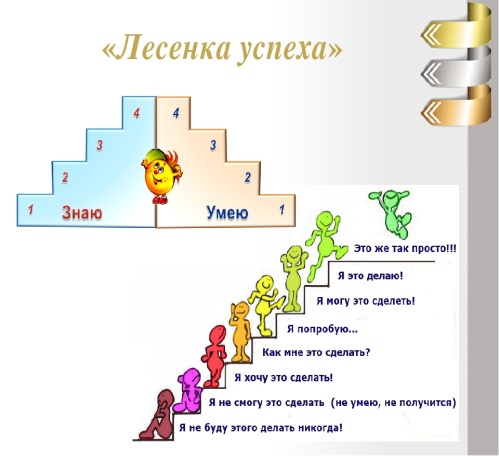 